ВНИМАНИЕ! 08 октября 2016 года состоятся выборы в Молодежный Парламент! Кандидатам, желающим принять участие в выборах, необходимо собрать не менее 25 подписей  до 27.09.2016 г. 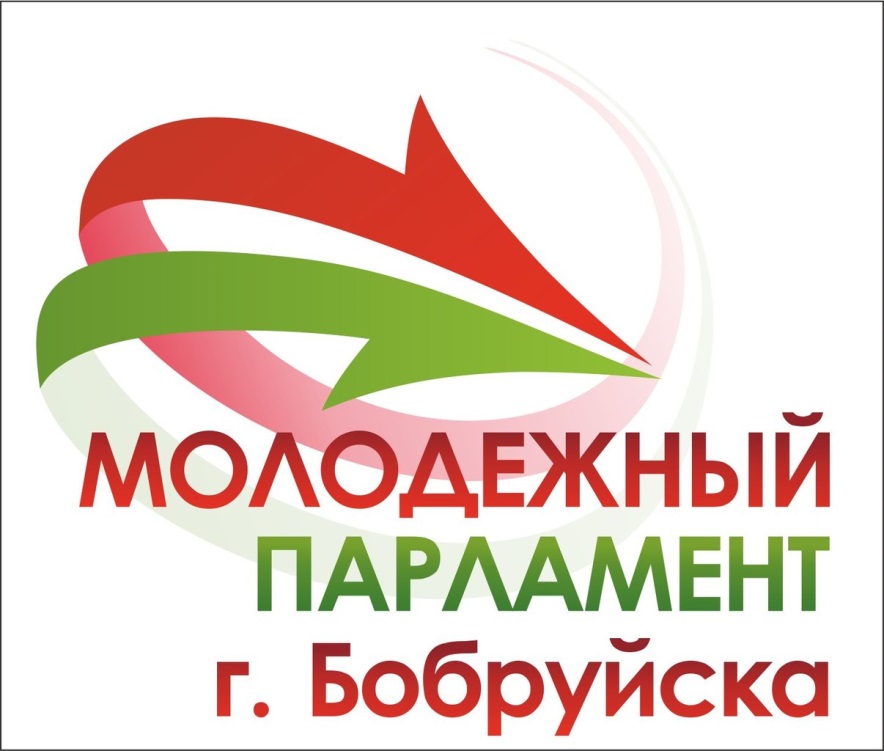 По всем вопросам обращаться к педагогу-организатору (каб. программистов, фойе 2-го этажа)